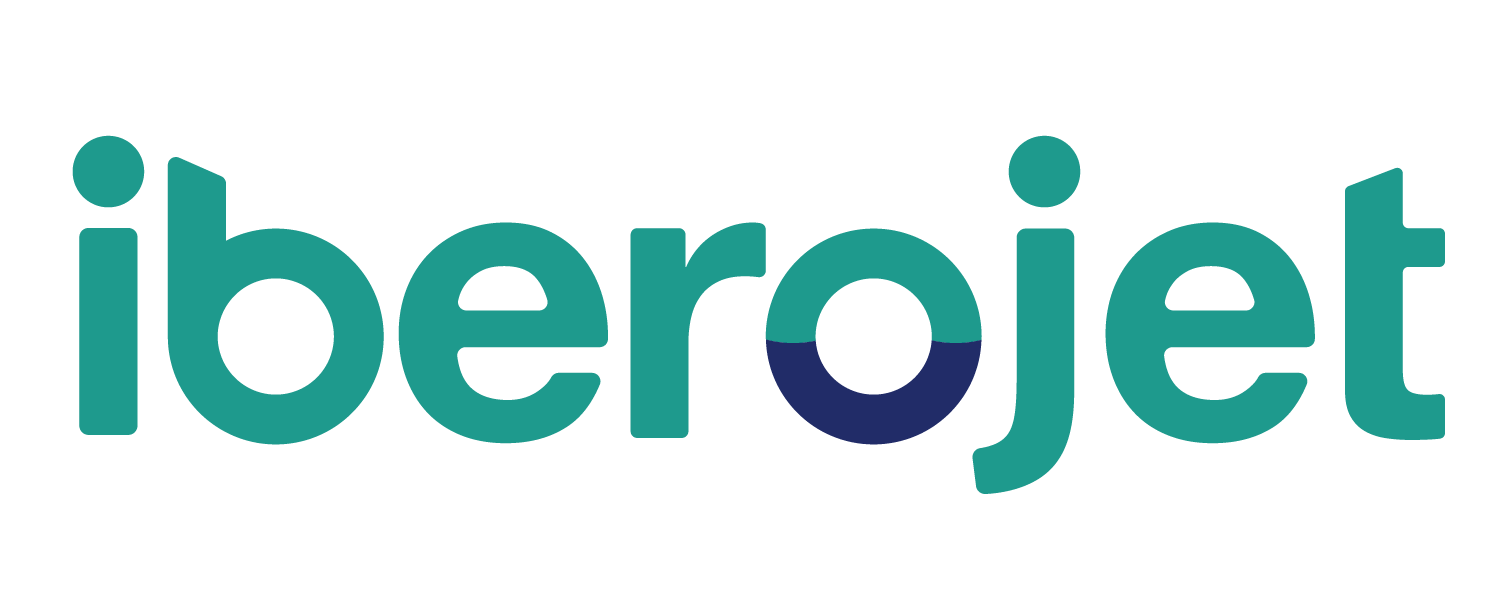 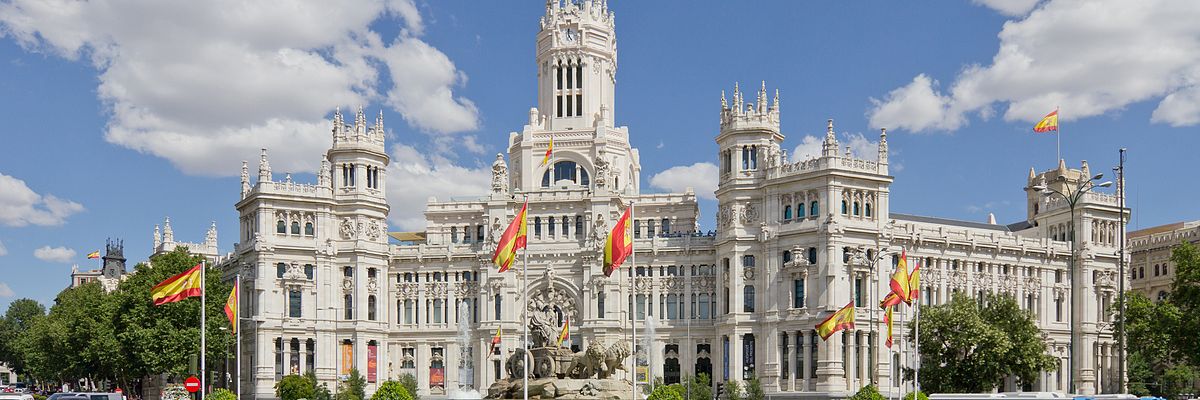 Madrid, Valencia & BarcelonaC-4410Noches: Madrid 3. Valencia 1. Barcelona 2.8 díasDESDE2172 $Día 1º (Martes) PUNTA CANA/MADRIDVuelo a Madrid 2 maletas permitidas. Noche abordo.Día 2º (Miércoles) MADRID Llegada al aeropuerto internacional de Madrid-Barajas. Recepción y traslado al hotel. Alojamiento.Día 3º (Jueves) MADRID-VALENCIA (tren) (355 kms)Desayuno. Traslado a la estación de Atocha, por su cuenta, para tomar el tren AVE con destino Valencia. Llegada y traslado al hotel por su cuenta. Alojamiento. Resto del día libre para familiarizarse con esta dinámica ciudad.Día 4º (Viernes) VALENCIA-BARCELONA (355 kms)Desayuno. Tiempo libre. A media mañana salida hacia Cataluña para llegar a la cosmopolita ciudad de Barcelona. Alojamiento y resto del día libre.Día 5º (Sábado) BARCELONAAlojamiento y desayuno. Por la mañana visita panorámica de la ciudad para conocer el parque de Montjuic con espectaculares vistas, el Anillo Olímpico, monumento a Cristóbal Colón y el antiguo barrio Gótico. Tarde libre. Día 6º (Domingo) BARCELONA-ZARAGOZA-MADRID (635 kms)Desayuno y salida vía Lérida y Zaragoza. Tiempo libre para conocer la Basílica del Pilar, patrona de la Hispanidad. Posteriormente continuación a Madrid. Llegada y alojamiento. Día 7º (Lunes) MADRID Alojamiento y desayuno. Visita panorámica de la ciudad con amplio recorrido a través de las más importantes avenidas, plazas y edificios: Gran Vía, Cibeles, Puerta de Alcalá, Plaza de España, Plaza de Oriente… Resto del día libre para actividades personales.Día 8º (Martes) MADRID Desayuno y fin de los servicios.Fechas de salida: Martes (Todo el año)Incluye vuelos con Iberojet y•	Traslado: 
llegada Madrid.•	Autocar de lujo 
con WI-FI, gratuito.•	Guía acompañante.•	Visita con guía local en Madrid y Barcelona.•	Desayuno buffet diario.•	Seguro turístico.•	Pasaje de tren AVE (Alta Velocidad), 
clase turista.•	Tasa Municipal 
en Barcelona.Hoteles previstosCiudadHotelCat.MadridFlorida NortePPuerta ToledoTMadrid Plaza de EspañaPEmperadorPValenciaSilken Puerta ValenciaPBarcelonaCatalonia Barcelona 505PNota: Las salidas Abr 27, Ago. 31, Sep. 7, 14, 2022: Feb 1, 22, Mar 1, pernoctarán en la ciudad de Sabadell en lugar de Barcelona. Tendrán servicio de transporte tres veces por día. Nota: Las salidas Abr 27, Ago. 31, Sep. 7, 14, 2022: Feb 1, 22, Mar 1, pernoctarán en la ciudad de Sabadell en lugar de Barcelona. Tendrán servicio de transporte tres veces por día. Nota: Las salidas Abr 27, Ago. 31, Sep. 7, 14, 2022: Feb 1, 22, Mar 1, pernoctarán en la ciudad de Sabadell en lugar de Barcelona. Tendrán servicio de transporte tres veces por día. Precios por persona U$A     (1)(1)(2)(2)En habitación doble2172$2317$Supl. habitación single325$590$Seguro cancelacion tourSeguro cancelacion vuelos5075$$75$$Precios a partir de Abril según nuestra Programación 2022/23.(1) con Florida Norte o Puerta Toledo. 
(2) con Madrid Plaza de España o Emperador.Precios a partir de Abril según nuestra Programación 2022/23.(1) con Florida Norte o Puerta Toledo. 
(2) con Madrid Plaza de España o Emperador.Precios a partir de Abril según nuestra Programación 2022/23.(1) con Florida Norte o Puerta Toledo. 
(2) con Madrid Plaza de España o Emperador.Precios a partir de Abril según nuestra Programación 2022/23.(1) con Florida Norte o Puerta Toledo. 
(2) con Madrid Plaza de España o Emperador.Precios a partir de Abril según nuestra Programación 2022/23.(1) con Florida Norte o Puerta Toledo. 
(2) con Madrid Plaza de España o Emperador.